（別紙）　　　　　　　　　　【表】　鹿児島県知事　殿誓　　約　　書（届出者）　　　　　　　　　　　　　　　　　　　　　団体名　　　　　　　　　　　　　　　　　　　　　　　　　　　　　　　　　　　　代表者氏名　　　　　　　　　　　　　　　当団体は，鹿児島県子ども食堂登録制度実施要綱に基づき，登録を届け出るにあたり，届け出る内容の一切について事実と相違ないこと，同要綱に掲げる要件を満たしているほか関係法令等を遵守していることを誓約します。【裏】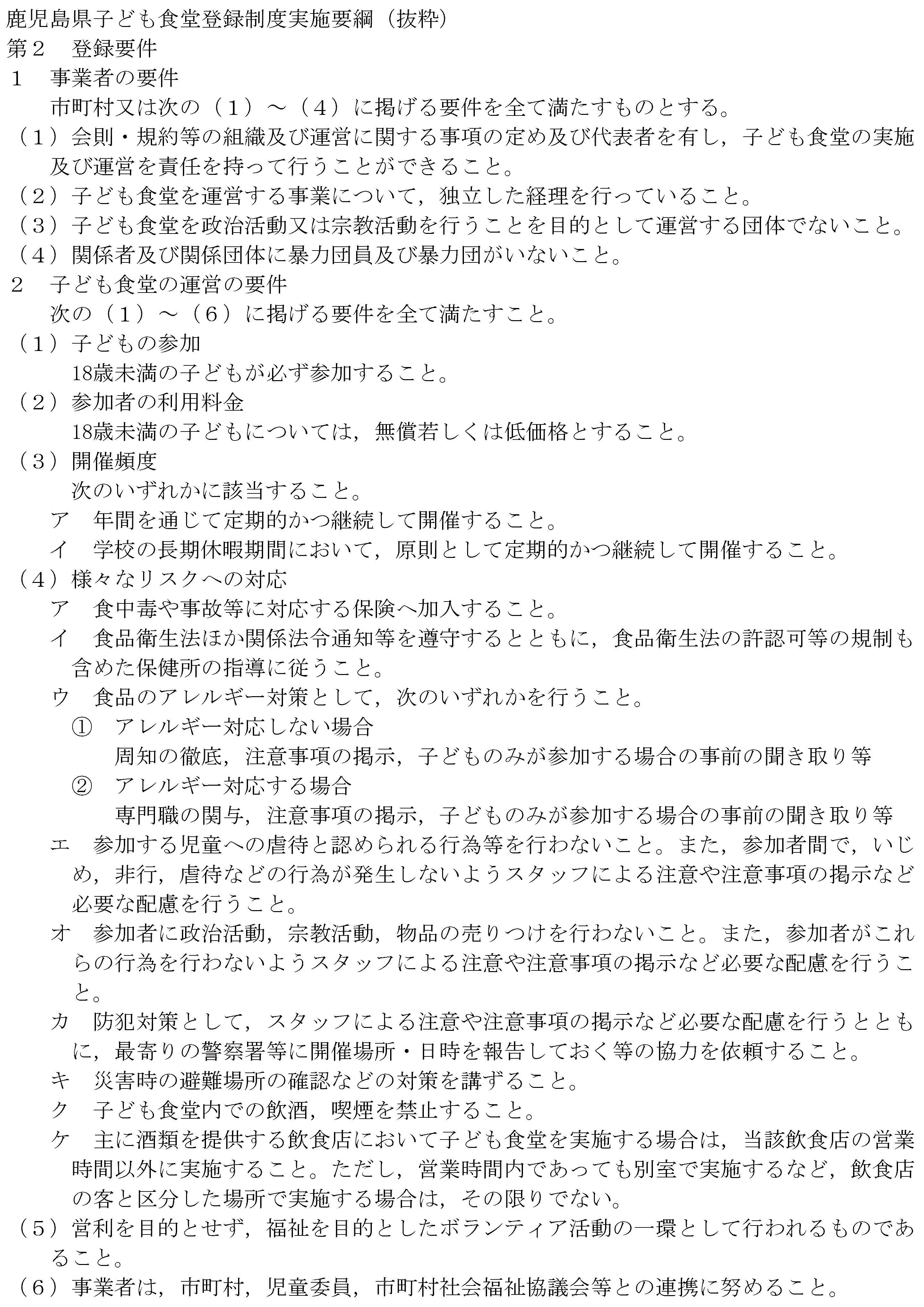 